Проект на тему:«НАШИ СОСЕДИ - НАСЕКОМЫЕ»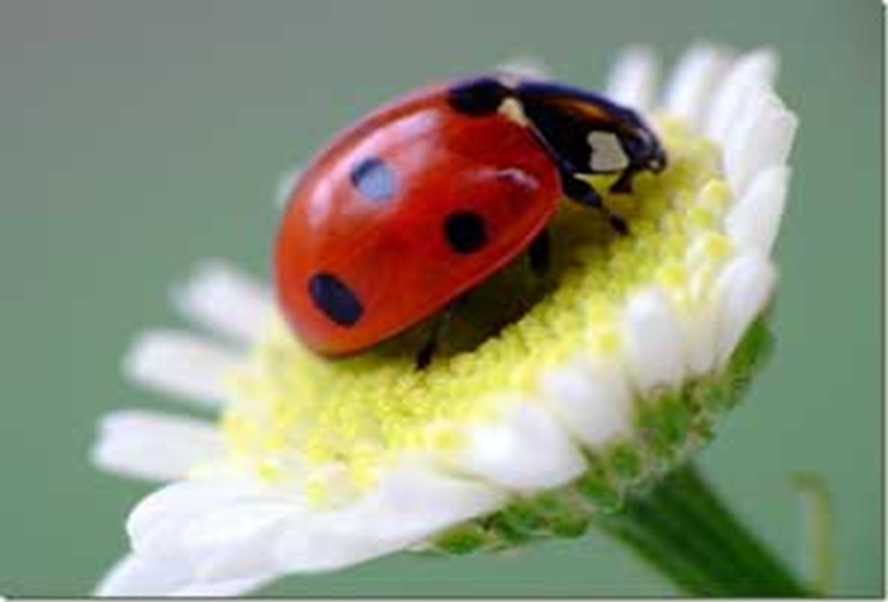 Группа «Лесовички»  МБДОУ д/с №1 «Красная шапочка»  2013гПаспорт проектаВид проекта: информационный, групповойПродолжительность проекта: долгосрочныйУчастники проекта: дети старшей логопедической группы, воспитатели, родители.Актуальность темы: насекомые – самая многочисленная группа из представителей живого мира. Мы считали, что детям всегда интересно наблюдать за работой пчел, слушать стрекотание кузнечиков. Но оказалось, что есть и такие ребята, которые предлагают уничтожить насекомых. В ходе проведённых бесед выяснилось, что знания дошкольников о насекомых очень скудные. Таким образом, возникла проблема: «Нужны ли насекомые? Пользу или вред они приносят?»     Участие детей в проекте позволит сформировать представления о насекомых, их пользе или вреде; развить творческие способности и поисковую деятельность. Проект поможет узнать детям больше об этой группе животных и научить правильному отношению к ним.Цель проекта: познакомить детей с миром насекомых.Задачи проекта:- развивать умение обобщать насекомых по существенным признакам;- воспитывать интерес к насекомым, желание узнать о них что-то новое;- формировать реалистические представления о природе;- воспитывать любознательность.Предполагаемый результат:Дети должны знать и называть насекомых.Иметь простейшие представления о некоторых особенностях насекомых: внешний вид, способы передвижения, издаваемые звуки, где и как зимуют.Знать о пользе или вреде, которую приносят людям и растения и животным.Владеть обобщающим понятием «насекомые».Иметь навыки исследовательской деятельностиРоль родителей в реализации проекта:Провести консультацию для родителей «Участие в проекте «Наши соседи - насекомые».Изготовление насекомых из различных материалов для оформления «Лесной полянки»Приобретение настольно-печатных игр соответствующего содержания,Приобретение трафаретов насекомых.Сбор материалов для книжек-малышек в период летних каникул на темы: «Трудолюбивая пчёлка», «Из жизни муравьёв», «Насекомые вредители или нет?»«Встреча с бабочкой», «Насекомые водоёмов».Участие специалистов в реализации программы: Музыкальный руководитель – подбор репертуара. Логопед – подбор  материала соответствующего содержания.Инструктор по физ. воспитанию – проведение утренних гимнастик и физ. занятий соответствующего содержания.Эколог – проведение занятий и наблюдений на тему «Насекомые».Продукты проектной деятельности:Полянка «В гостях у насекомых»  Карта – схема полянки «В гостях у насекомых»  Поделки из бросового материала, бумаги, пластилина, соленого теста, бисера.Альбом рисунков «Насекомые»Коллаж «На лесной полянке»Книжки – малышки.Игра-драматизация: «Насекомые - защитники леса» Формы работы по реализации проекта:Формы проведения отчетаСоздание полянки «В гостях у насекомых» на участке детского сада – майПрезентация книжки – малышки о насекомых (дети и родители) - сентябрьПрезентация проекта на РП: «Зеленая дверца» - апрель Тиражирование опыта работы через газету МДОУ№1- «Экоша», «Сборник публикаций»- РМО – май-сентябрь Литература:Е. А. Алябьева. Тематические дни и недели в детском саду. О.Ф.Горбатенко Система экологического воспитания в ДОУ. В.Н.Волчкова, Н.В.Степанова Конспекты занятий в старшей группе детского сада. Экология.Л. П. Молодова «Игровые экологические занятия с детьми»Л.Б.Фесюкова, О.О.Григорьева Времена года. Комплексные занятия для детей 4 – 7 лет.Т. Г. Кобзева Организация деятельности детей на прогулке, старшая группа.А.Н.Малышева. Аппликация в детском саду.Г.И.Долженко. 100 поделок из бумаги.И.А.Лыкова. Изобразительная деятельность в детском саду.С.В.Соколова. Оригами для старших дошкольников.Разделы программыВиды детской деятельностиФизическая культураУтренняя гимнастика «Насекомые»Бодрящая гимнастика «Жуки»ЗдоровьеПальчиковая гимнастика- «Пчела»- «Божьи коровки»- «Трудолюбивая пчелка»Зрительная гимнастика- «Муравьи»Дыхательное упражнение- «Отправь пчелку в полет за нектаром»БезопасностьБеседы:- Осторожность на лугу- Что делать, если ужалила пчела?СоциализацияБеседы:- Роль человека в жизни насекомых- Какие насекомые первыми появляются после зимы- Муравьи – санитары леса- Кто такая стрекоза- Мохнатый шмель- Трудолюбивые пчелы- «Кто живёт на лугу»- «Какая коровка, скажите пока, еще никому не дала     молока?»- Клоп-солдатик- Почему не нужно ловить бабочекИгры:- Найди 10 отличий- Четвертый лишний- Сложи картинку- Лабиринт- Часть-целое- Бабочка выбирает любимый цветокОрганизация выставки детских книг о природе.ТрудРучной труд:- Изготовление из фантиков бабочек и украшение ими участка.- Стрекозы в технике модульное оригами.- Бабочки из бисера, ракушек                       Труд на участке:- Создание места для отдыха.- Устройство клумбы и посадка цветов для привлечения бабочек и пчел.- Благоустройство участкаПознаниеРассматривание альбома «Насекомые»Просмотр мультимедийного фильма: «Мир живой природы»Просмотр фильма о жизни бабочек Просмотр мультфильма «Путешествие муравья»                      Наблюдения:- за бабочками,- муравьиная тропа,- за клопами-солдатиками,- за шмелями,- за стрекозами,- за божьими коровками,- за кузнечиками,- какие цветы нравятся пчелам больше всего.                           ООД:- «Путешествие в страну насекомых»- «Таинственный мир насекомых»- «Насекомые и цветы созданы друг для друга»- «Стрекоза» (интеграция природы и лепки)- «Бабочки» (интеграция природы и конструирования из бросового материала)- «Пчелы» (интеграция природы и ручного труда)- «Божья коровка» (интеграция природы и лепки)КоммуникацияВечер загадок о насекомых.Сочинение сказок:- «Лесные встречи»- «Приключения бабочки Лили»Художественное творчествоИзготовление коллажа «На лесной полянке».Аппликация из бумаги в технике обрывания «Стрекоза».Участие в выпуске  листовок «Не разоряйте муравейники».Рисование насекомых в альбомах для раскрашивания.Выпуск стенгазеты «Берегите насекомых!»Чтение художественной литературыК. Чуковский: «Тараканище», «Муха – цокотуха»,  «Федорино горе».В. Бианки: «Как муравьишка домой спешил», «Паучок - пилот», «Муха и чудовище». «Хвосты», «Росинка – комариная смерть»К. Паустовский: «Похождения жука – носорога»В. Зотов: «Божья коровка», «Кузнечик»Е. Серова: «Добрый великан»Ю. Дмитриев: «Муравей – красная точка», «У меня дома пчела», «Как летает паучишка» и др.Г. Скребицкий: «Счастливый жучок»Д. Мамин – Сибиряк: «Сказка про Козявочку» С. Баруздин: «Пчела»Заучивание стихов и загадок о насекомыхМузыкаИгровое упражнение«Гусеница»СлушаниеН.А. Римский-Корсаков «Полет шмеля»Этюд«Пляска бабочек» муз Е. ТиличеевойПение«Не обижайте муравья» муз. Г.Гладкова, слова В. Степанова